لئالئ الحكمة - بنام مقصود عالميان قد فزت بكوثر الذكرحضرت بهاءاللهاصلی فارسی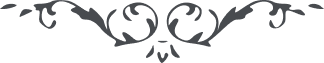 بنام مقصود عالميانقَدْ فُزْتَ بِكَوْثَرِ الذِّكْرِ مَرَّةً بَعْدَ مَرَّةٍ، و اين از فضلهاى بزرگ الهى است، امروز شان دوستان حقّ و مقامات ذكر و بيان نظر بعدم قابلّيت خلق مستور و مكنونست، و لكن البتّه اصبع قدرت حجابرا خرق نمايد و مقامات هر نفسى و مكافات هر عملى را ظاهر فرمايد، اوست قادر و مقتدر، الحمد لله بمائدهٴ سمائيّه و نعمت الهيّه فائز شدى، جهد نما تا باسم حق جلّ جلاله اينمقام را حفظ نمائى، امروز روز ظهور مقامات و بروز اعمال است، طوبى از براى نفسيكه فائز شد بآنچه سبب علوّ امر الله است، إِنَّهُ مِنَ الْمُخْلِصِيْنَ فِيْ كِتابِي الْمُبِيْنِ، الْبَهاءُ عَلَيْكَ وَعَلَى أَبِيْكَ الَّذِيْ كانَ مَذْكوْرًا مِنَ الْقَلَمِ الأَعْلَى قَبْلَ صُعُوْدِهِ وَبَعْدَ عُرُوْجِهِ إِنَّ رَبَّكَ لَهُوَ الْغَفُوْرُ الرَّحِيْمُ.